Publicado en Madrid el 17/05/2022 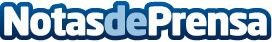 Tormo Franquicias presenta el "Top 30 Influencers en Franquicia"Por primera vez en nuestro país se reúnen las personas más relevantes y con mayor influencia en el sector franquiciaDatos de contacto:Laura AcostaDirectora de Marketing y Desarrollo de Negocio en Tormo Franquicias Consulting911 592 558Nota de prensa publicada en: https://www.notasdeprensa.es/tormo-franquicias-presenta-el-top-30 Categorias: Nacional Franquicias Emprendedores Recursos humanos http://www.notasdeprensa.es